от 18 ноября 2016 года                                                                             №2                                                         РЕШЕНИЕ                            Об избрании председателя Собрания депутатов                            муниципального района «Унцукульский район»         На основании части 3 статьи 23 Устава муниципального образования «Унцукульский район» Собрание депутатов                                                         РЕШАЕТ:         Избрать председателем Собрания депутатов муниципального района «Унцукульский район»  Асадулаева Казима Джамаловича 28 ноября 1981 года рождения, образование среднее специальное, временно неработающего, проживающего в с.Ирганай Унцукульского района Республики Дагестан.Председательствующая                                                   А.Магомедалиева    на заседанииРеспублика ДагестанУнцукульский районСобрание депутатов муниципального района368940 Республика Дагестан Унцукульский район с. Унцукуль т. 55-62-87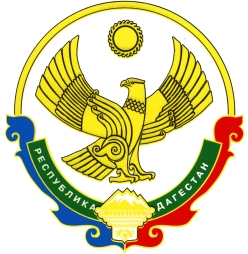 